New Haven City Plan Department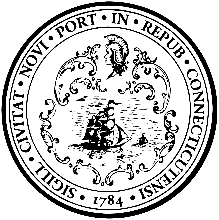 	165 CHURCH STREET, NEW HAVEN, CT 06510TEL (203) 946-6378 FAX (203) 946-7815April 3, 2024Customer Number: 260951P.O. 20240116-000Attention: Kristi Palmiero/ Ethan Swanson		Please email proof before printing
New Haven Register: Legal Notices		
100 Gando Drive,  06511PUBLISH 1 TIME			UNDER NEW HAVEN LEGAL NOTICES: On April 4, 2024Please use no color and/or bold text or additional spaces except as shown.Legal ad begins hereNew Haven Historic District Commission. Public Hearing. Wed. April 10, 2024 at 7:00 p.m. The meeting will be held via Zoom. All application materials and meeting link can be found at https://historic-district-commission-1-newhavenct.hub.arcgis.com/ or in the City Plan Department by appointment. 24-02-CA 17 Sea Street. City Point Local Historic District. Owner: New Haven Public Schools. Applicant: Dr. Madeline Negron. Seeking approval to construct an addition to the Sound School.Legal ad ends here Fatima Cecunjanin, City Plan Dept. (203) 946-6539 165 Church St, 5th Floor New Haven, CT 06510. fcecunjanin@newhavenct.govNote: Please send a tear sheet and an affidavit of publishing date to my attention at the above address.Please send invoice for notice to Carol Casanova (203-946-6379, CCasanova@newhavenct.gov)